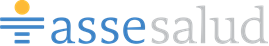 A.S.S.E.HOSPITAL DR. “ALFREDO VIDAL Y FUENTES”AVDA. VARELA 1185 MINAS -  LAVALLEJA.TELÉFONO: 4442 0759/0760/9175  int 171/154 TELEFAX: 4442 2058CORREO ELECTRÓNICO: compras.lavalleja@asse.com.uyCompra directa Nº18/ 2020     Items:ITEM 1) 2 – CORTINA DE BAÑO – TELA – ANIBACTERIANA (1,50 ANCHO – 1,80 ALTO)ITEM 2)2- BARROTE PARA CORTINA  - EXTENSIBLE ALUMINIOITEM 3)2- CANASTO CALADO PLÁSTICO – MEDIDA 35*25*15 ALTO         Condiciones:Forma de pago: SIIF 90 días. Cotizar en moneda nacional.Envío a la institución incluido.Plazo de entrega inmediata.Adjuntar información e imágenes sobre el producto.APERTURA ELECTRÓNICADÍA:  03/04/2020                 HORA:  09:00